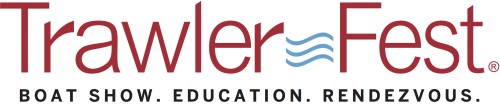 Offshore Essentials      Open-water trawler travel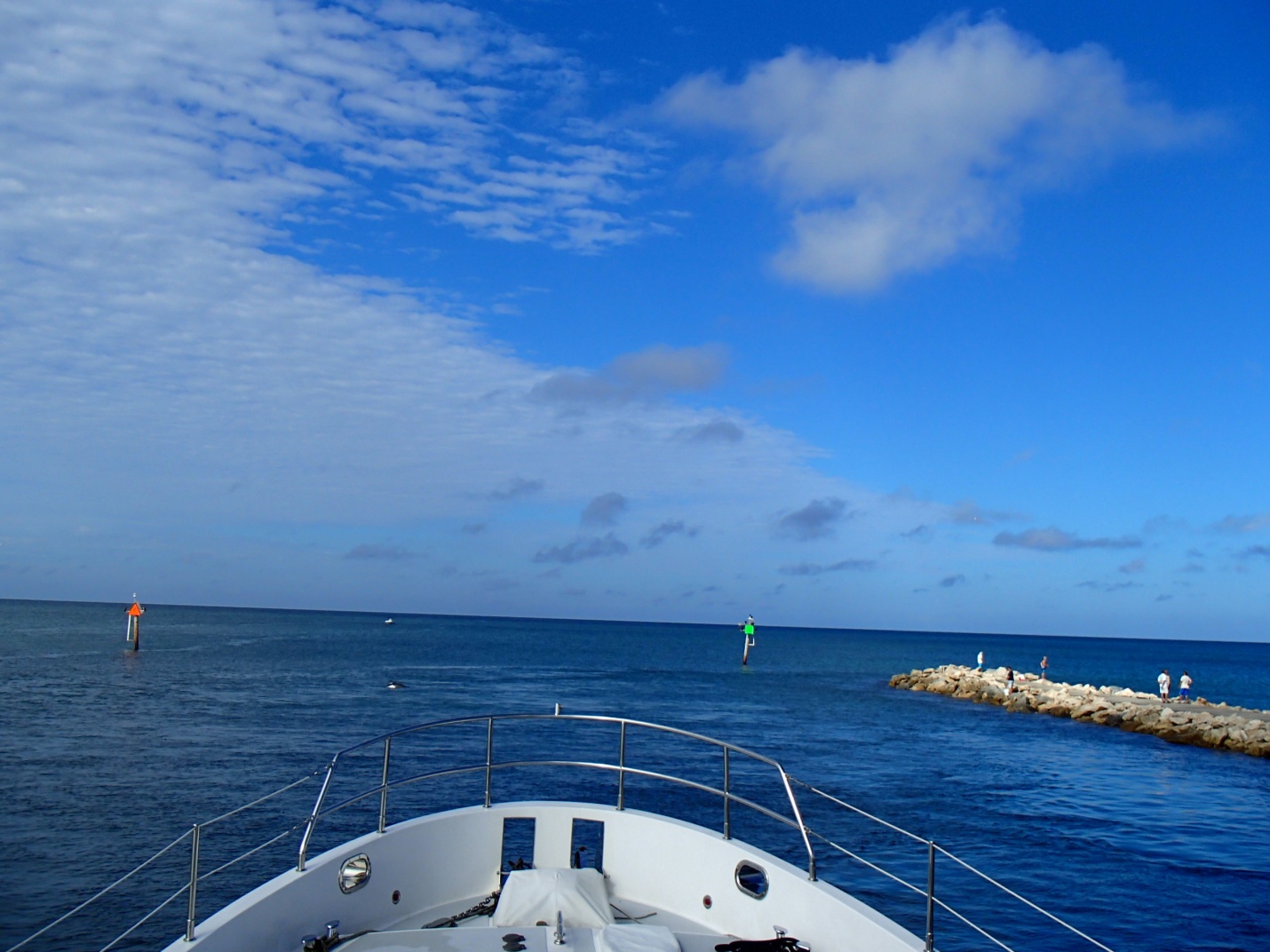 TrawlerFest | PassageMaker Magazine Stuart, FL         		March 6th, 2019By Jeff Merrill 		© 2019 all rights reserved 		www.JMYS.com 